СОДЕРЖАНИЕВведениеСформированность компетенций студентов важная составляющая его профессионального потенциала, оказывающая значительное влияние на его последующее трудоустройство и социальную адаптацию на рынке труда.Формирование профессиональных и общих компетенций продолжается в течение всего периода обучения  студента и в этом в процессе необходимо задействовать все средства и технологии как урочной, так и внеурочной деятельности. При этом приоритетным средством их формирования является способ деятельности. Проблема выбора методов формирования ОК является не просто актуальной, а необходимой для эффективной организации аудиторной и внеаудиторной работы. Во ФГОС СПО 3+ поколения указывается, что «образовательная организация  должна предусматривать ...использование в образовательном процессе активных и интерактивных форм проведения занятий (компьютерных симуляций, деловых и ролевых игр, разбора конкретных ситуаций, психологических и иных тренингов, групповых дискуссий) в сочетании с внеаудиторной работой для формирования и развития общих компетенций обучающихся». Только комплексная системная работа дает на выходе инициативного, мобильного, подготовленного работника, способного принимать взвешенные решения, заниматься планированием своей карьеры, самообразованием и самосовершенствованием. Наиболее перспективными  являются технологии, связанные с различными формами интерактивного обучения, проектной деятельности, игровые и модельные ситуации.В данной методической разработке представлено внеурочное занятия в форме деловой игры. Мероприятие может быть  завершающим при изучении дисциплины ЕН.02. Информатики по специальности «Документационное обеспечение управления и архивоведение». Для повышения занимательности и моделирования реальной ситуации подготовлены документы, имитирующие реальные. Кроме того данная разработка может заинтересовать преподавателей, которые готовят и проводят экзамены квалификационные. Перед проведением игры необходимо определить роли студентов. Эксперты: преподаватели, готовят материалы для проверки. Можно к исполнению этой роли подключить и студентов, которые будут помогать разрабатывать оценочный материал и проверять работы в течение мероприятия.Администрация центра: студенты. Их роль заключается в проведении процедуры, ведении мероприятия, подготовка доклада, презентации (1-2).Сертифицируемые участники: проходят процедуру сертификации, выполняют задания игры (по количеству ПК).Делопроизводители: работают с документами: готовят документы, раздают участникам, помогают заполнять, собирают и оформляют личные дела, составляют опись документов на компьютере (2-4).Технические работники вычислительного центра: производят подсчет баллов, помогают при проведении компьютерного тестирования (2).Оборудование: Компьютерный класс, оборудованный локальной сетью, принтером, проектором, ноутбук для вычислительного центра, ноутбук для подготовки описей личных дел (или готовые описи, заполняются в ручную), офисное ПО, тестовая оболочка.Технологическая карта (план) внеурочного мероприятия Содержание занятияСодержание деятельности участников игрыИспользуемые источникиhttp://rark-kazan.ru/vidy_deyatelnosti/sertifikaciya/sertifikaciya_ofisnyh_specialistov/ http://profstandart-kadry.ru/2014/03/19/o-dobrovolnoj-sertifikacii/ http://hr-portal.ru/article/sistema-sertifikacii-personala-uslovie-povysheniya-kachestva-trudovyh-resursov http://xn--80ajjnidcejma7a3k.xn--p1ai/%d0%be-%d1%81%d0%b5%d1%80%d1%82%d0%b8%d1%84%d0%b8%d0%ba%d0%b0%d1%86%d0%b8%d0%b8-%d0%bf%d0%b5%d1%80%d1%81%d0%be%d0%bd%d0%b0%d0%bb%d0%b0/ http://www.chrark.ru/index.php/chrark/pravovoe-obespechenie-sistemy-razvitiya-kvalifikatsij/dokumenty-chelyabinskoj-oblastihttp://www.chrark.ru/index.php/remts-etalon/metodicheskoe-soprovozhdenie-deyatelnosti-tsoskПриложение АДоклад по теме «Добровольная сертификация»Переход России на качественно новый уровень развития, ее вхождение в ВТО активизирует развитие систем добровольной сертификации в различных областях деятельности. Наряду с сертификацией продукции и систем менеджмента качества особую значимость приобретает процедура сертификации персонала, так как человек становится наиболее ценным ресурсом конкурентоспособности страны.Государство уже сегодня предъявляет повышенные требования к человеческим ресурсам. Особенно быстрыми темпами стал расти спрос на квалифицированную рабочую силу.В нынешних условиях каждая организация должна располагать высокообразованными предприимчивыми и восприимчивыми к новому, высокопрофессиональными, творческими, социально-ответственными специалистами. В настоящее время и государству, и работодателю, и работникам всех уровней стала выгодна сертификация персонала, проводимая аккредитованной независимой организацией. Сегодня каждый человек должен осознавать свой потенциал, непрерывно обновлять собственные компетенции и получать официальное подтверждение их наличия как своей главной собственности, обеспечивающей профессиональную успешность и непрерывное повышение уровня собственного жизнеобеспечения.Сертификация квалификаций выпускнику образовательного учреждения нужна для:возможности определения собственного уровня личностно профессионального развития;планирования своей карьеры и развития;знакомства с навыками отрасли;обмена опытом с коллегами своего уровня;повышения профессиональной репутации на основе подтверждения уровня квалификации;подтверждения своей компетентности через независимую оценку результатов обучения;обеспечения востребованности на рынке труда, упрощение доступа к рабочему месту и сокращения сроков поиска подходящей работы;возможности легкой адаптации в процесс производства;защиты от недобросовестного предпринимателя;наличия сертификата, который обеспечит рост по служебной лестнице, горизонтальную мобильность внутри организации и на рынке труда;потенциальной возможности получения более высокой заработной платы;четкого представления своей ответственности;социальной устойчивости на рынке труда;вхождения в Единый реестр сертифицированного персонала (имидж).Работодателям сертификация квалификаций необходима для:повышения производительности, улучшения качества производства (продуктов) и услуг и тем самым, не только поддерживать, но и усиливать свою конкурентоспособность;снижения затрат на подбор кадров и проведения внутрифирменного обучения.Работникам сертификация квалификаций необходима для:определения умений и знаний, необходимых для конкретной профессии;более точной оценки потребностей и возможностей в профессиональной подготовке; определения и реализации четких и ясных путей карьерного роста;повышения своей мобильности в рамках национальной экономики.Таким образом, появляется необходимость независимой оценки и сертификации профессиональных квалификаций.Процедура оценки и сертификации квалификаций базируется на профессиональных стандартах по видам деятельности и является подтверждение независимым компетентным органом соответствия квалификации заявителя.Профессиональный стандарт – это нормативный документ, который содержит минимально необходимые требования к профессии по квалификационным уровням и компетенциям с учетом обеспечения качества, продуктивности и безопасности выполняемых работ.В Федеральном законе РФ от 03 декабря 2012 года №236-ФЗ дается такое определение профессионального стандарта: «Профессиональный стандарт - характеристика квалификации, необходимой работнику для осуществления определенного вида профессиональной деятельности».Текст Стандартов – в открытом доступе на сайте http://center-expert.org/PS_secr_ref.pdfЗаявитель вправе сам выбрать уровень квалификации, на соответствие которому он хочет сертифицироваться, и подтвердить его через процедуру пресертификации. Как и любой процесс, процедура сертификации предполагает несколько этапов, среди которых:подача заявителем в Центр сертификации заявления;рассмотрение заявки, идентификация сертифицируемого;принятие решения по заявке: выбор схемы сертификации- заключение договора на проведение сертификации между органом по сертификации и заявителем;назначение органом по сертификации эксперта и исполнителей работ по сертификации;проведение оценки соответствия (сертификационных испытаний);выдача сертификата компетентности «Регистра системы сертификации персонала» Федерального агентства по техническому регулированию, либо мотивированный отказ в выдаче сертификата компетентностивнесение в Реестр Системы добровольной сертификации персонала записи о сертифицированном персонале, передача сведений в реестр «Регистра системы сертификации персонала «(г. Москва);проведение периодического инспекционного контроля за сертифицированным персоналом, принятие решения о продлении срока действия сертификата либо его аннулировании в случае выявленных нарушений.Для прохождения процедуры необходим инструментарий оценки профессиональных квалификаций персоналаДля проверки теоретических знаний и умений в соответствии с квалификационными уровнями ПС – тестирование;Проверка профессиональных способностей  (опыта) в соответствии с квалификационными уровнями ПС – профессионально-ориентарованные задачи.Таким образом, процедура добровольной сертификации позволяет:выявить и оценить, что человек знает и умеет делать;соотнести результаты оценки с профессиональным стандартом в конкретном виде трудовой деятельности;получить сертификат и (или) принять решение о повышении квалификации.Что касается сертификации офисных специалистов, то необходимо знать следующее.Национальная Ассоциация офисных специалистов и административных работников создана в марте 2013 года при участии торгово-промышленная палата ТПП РФ и является национальным отделением EUMA – Европейской ассоциации офисных специалистов и административных работников. Ассоциация является участником Системы добровольной сертификации офисных специалистов и административных работников, зарегистрированной Федеральным агентством по техническому регулированию и метрологии 19 апреля 2010 года регистрационный номер №РОСС RU.3642.04ОАР0.Приложение БПрезентация по теме «Добровольная сертификация»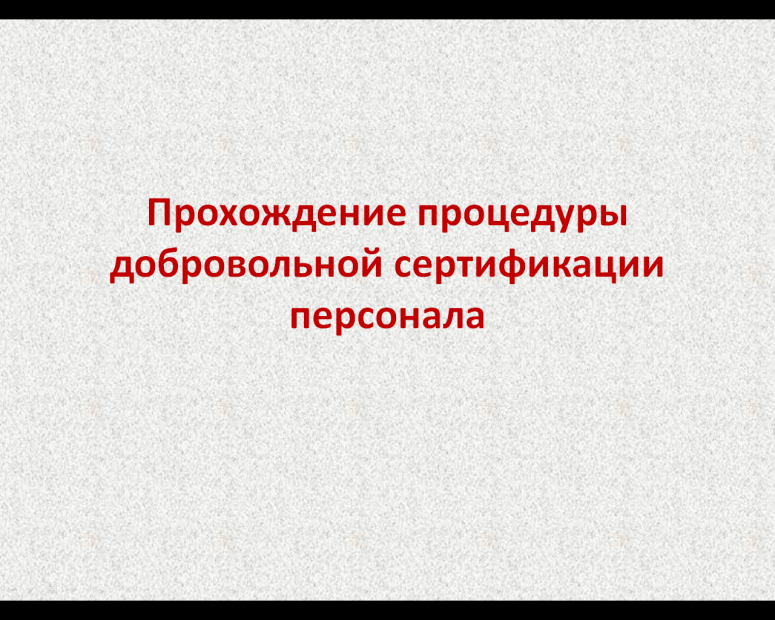 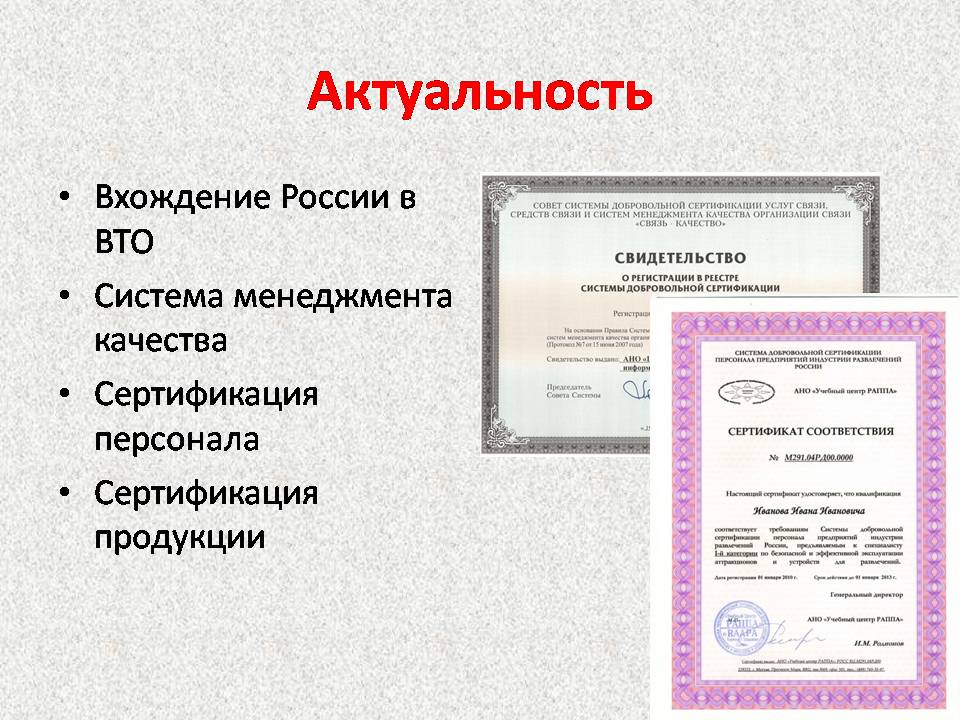 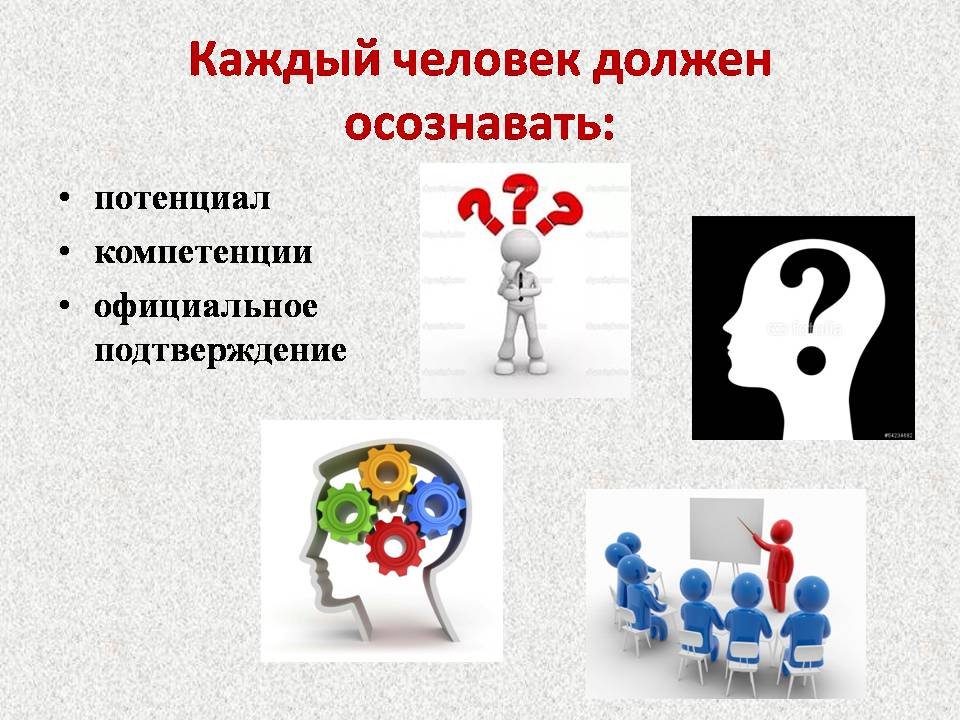 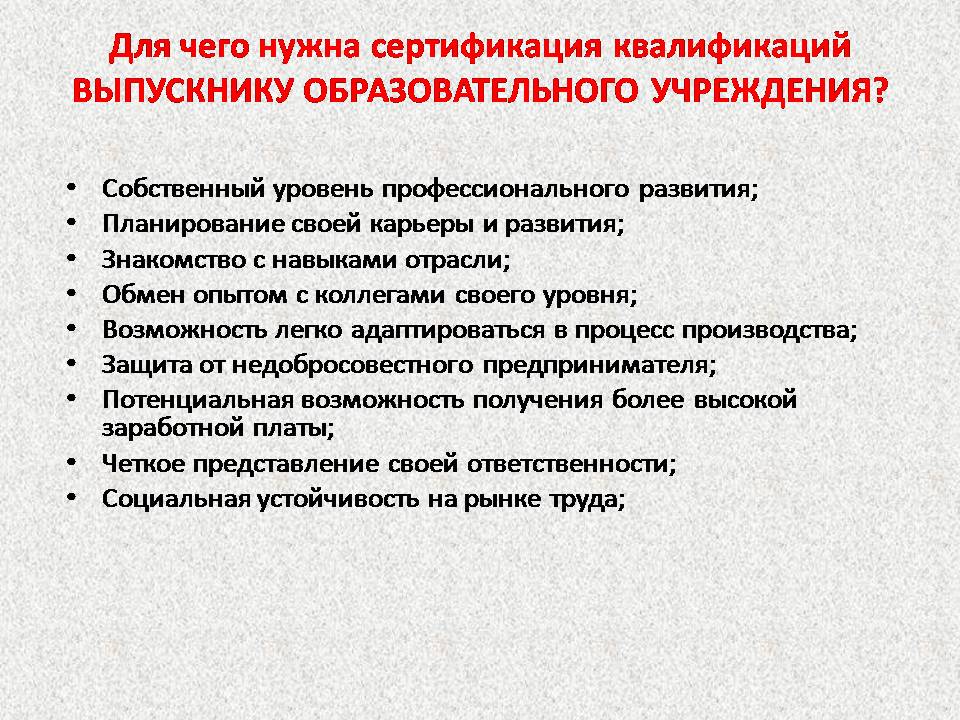 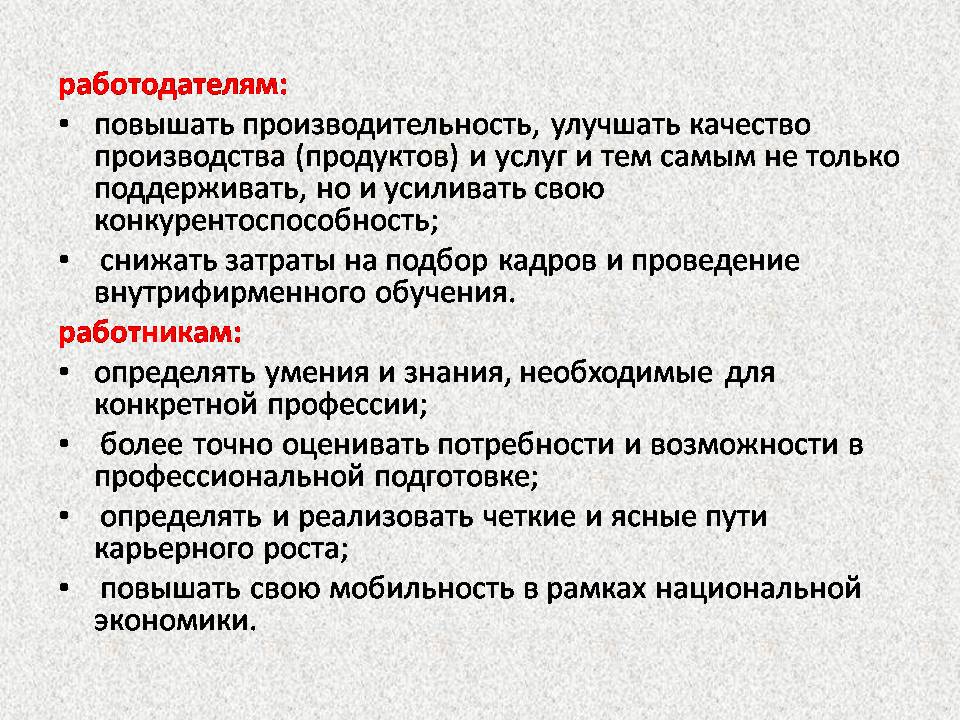 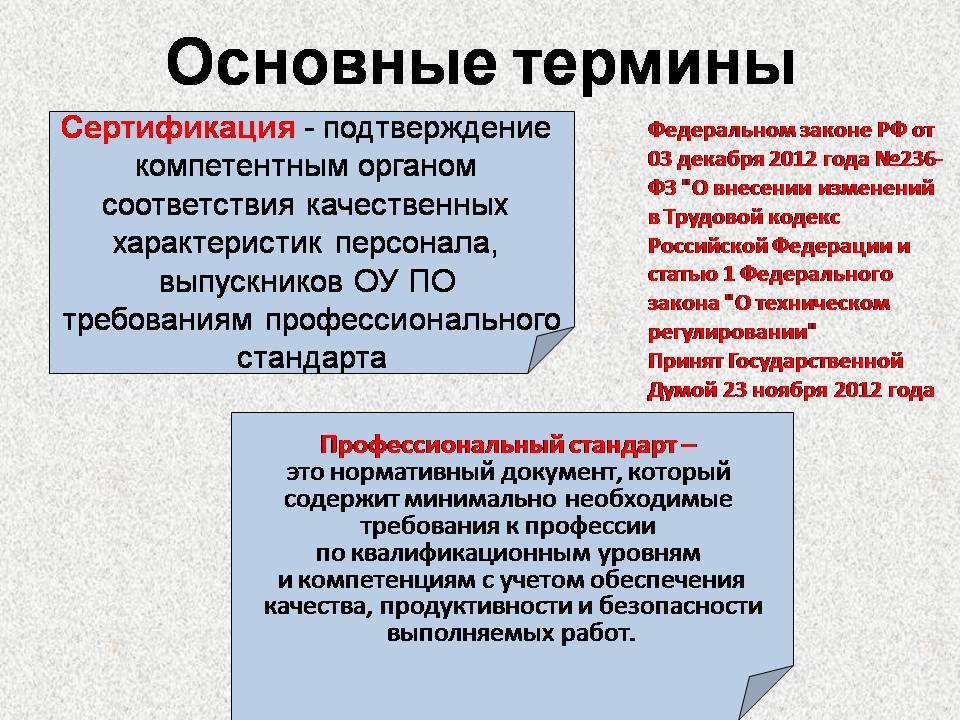 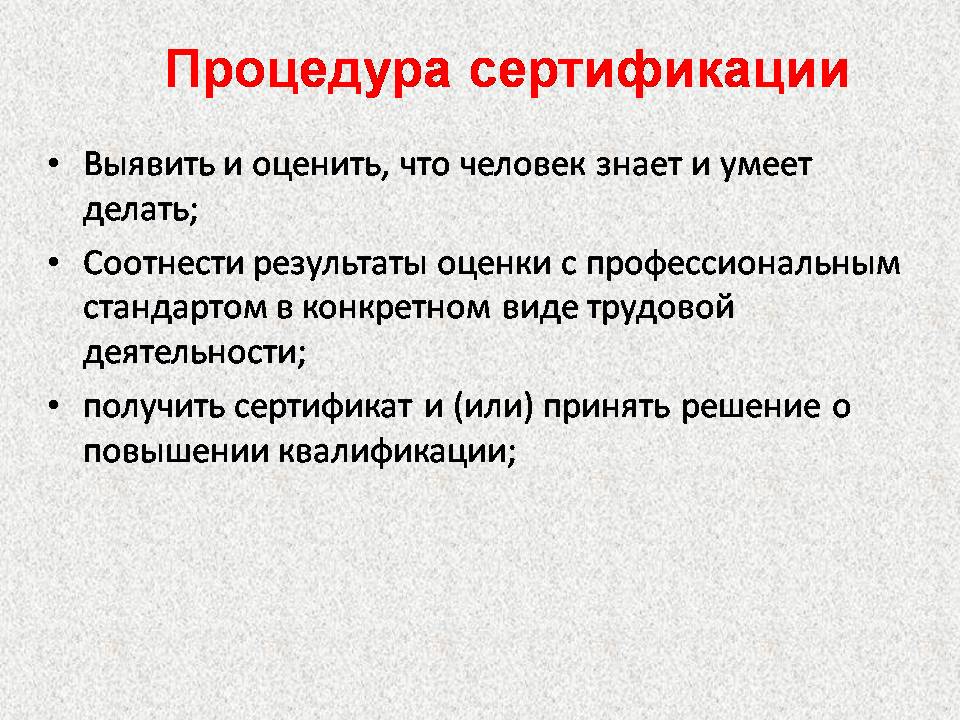 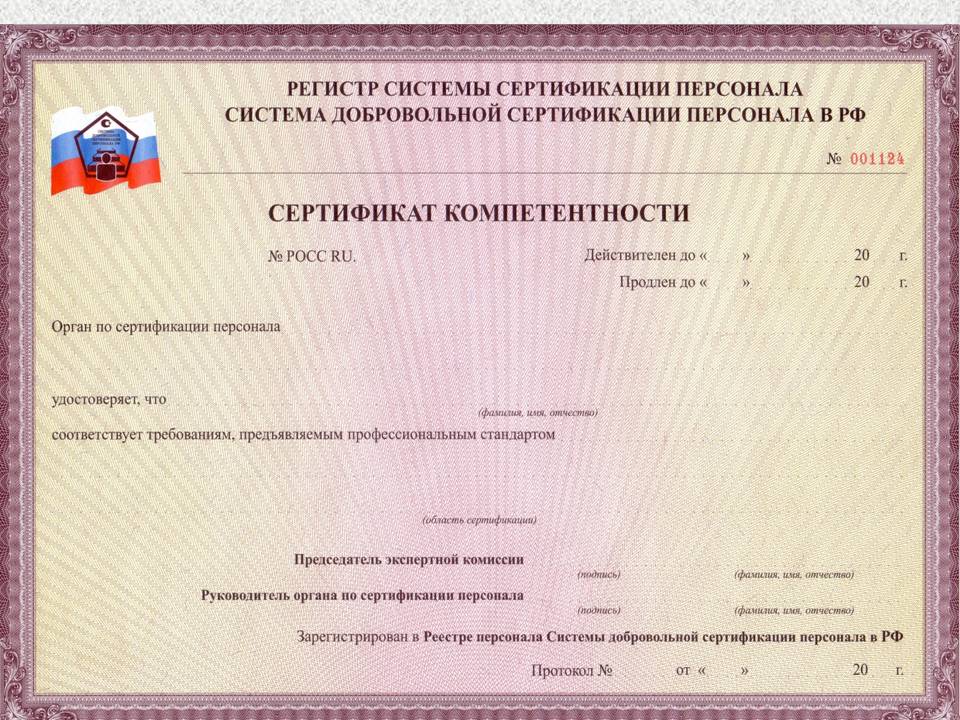 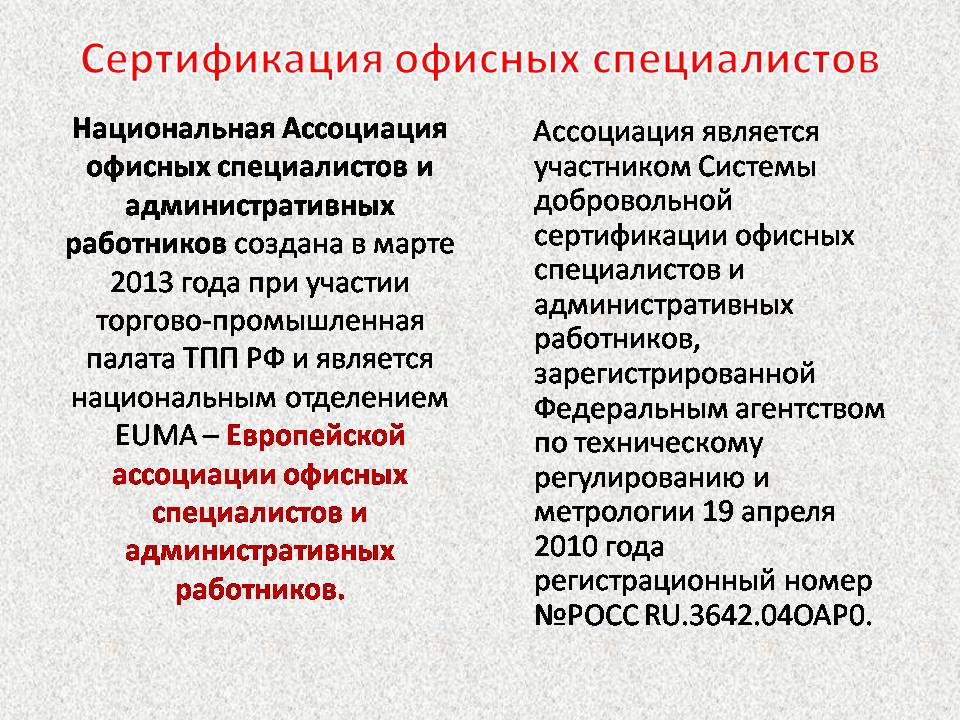 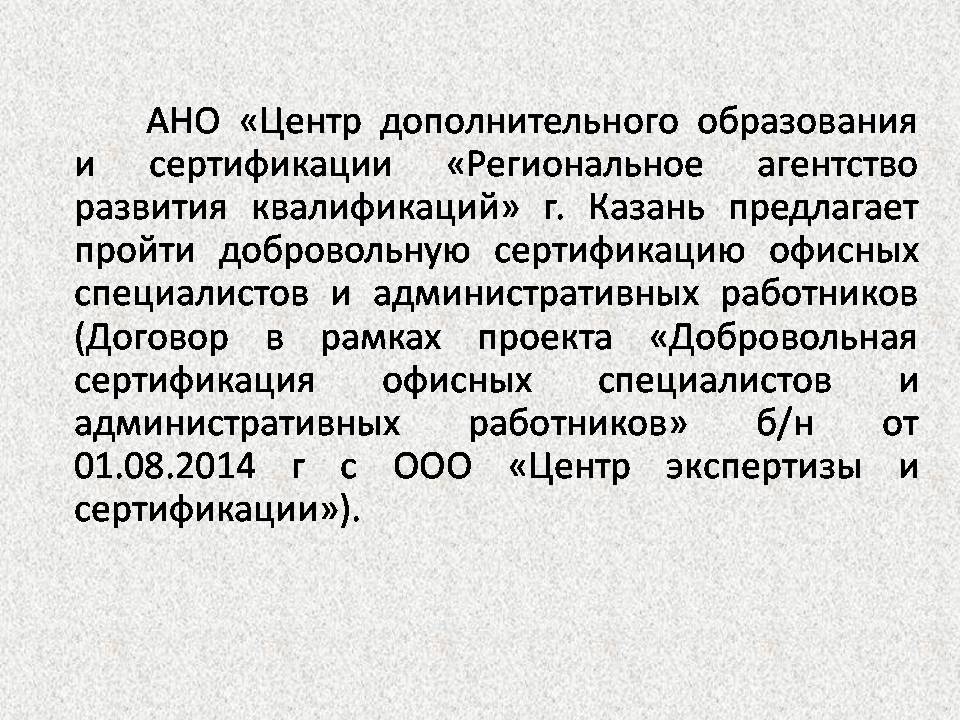 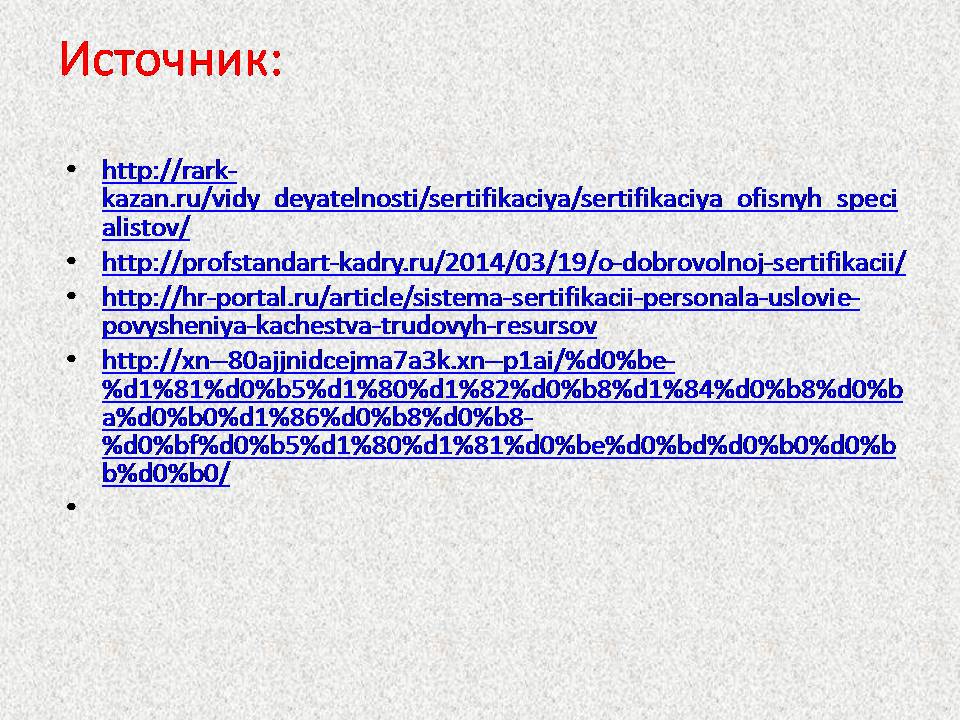 Приложение ВСбор документов для оформления личного делаФорма заявления на сертификациюЗаявлениеПредставляю документы для проведения сертификации на соответствие требованиям профессионального стандарта «Обработка данных, связанная с использованием вычислительной техники и информационных технологий» по направлению деятельности:Информационные технологии  (заявляемая область сертификации – указать наименование профессиональной квалификации)С условиями сертификации согласен(а).Сведения, которые я сообщил(а) достоверны, обязуюсь в дальнейшем сообщать в _____________________________ о всех изменения в моих личных данных.(указать ОС персонала)Я понимаю и принимаю, что если я представлю недостоверную информацию, то я буду исключен(а) из Реестра.Приложения:Ксерокопия паспортаКсерокопия документа об образованииКсерокопия трудовой книжки и/или других эквивалентных документов, подтверждающих опыт практической работы (учебного журнала).Копии документов о повышении квалификации (при наличии)Согласие на обработку персональных данныхДоговор на сертификацию__________                        __________________________            ____________________     дата                                                    подпись заявителя                                     Расшифровка подписи         _____________________________________________________________________________Примечание – все ксерокопии заверяются подписью с расшифровкой и печатью организации на каждом листе, указывается дата. При отсутствии места работы предоставляются оригиналы документов.Д О Г О В О Р   № ____на  оказание  услуг по оценке  и сертификации квалификации персоналаг. Новотроицк						«___»_____________ 20     гАНО «Деловая игра по прохождению процедуры добровольной сертификации»», именуемый в дальнейшем «Исполнитель»,  в лице  директора …,  действующей  на основании Устава, с одной стороны и обучающийся колледжа (гражданин), именуемый в дальнейшем «Заказчик», в лице_________________________________________________________________________________, заключили настоящий  договор.1 ПРЕДМЕТ ДОГОВОРА1.1 «Заказчик» поручает, а «Исполнитель» принимает на себя организацию и проведение работ по оценке и сертификации квалификации персонала в области «Информационные технологии в профессиональной деятельности».1.2 Для выполнения указанных работ  «Заказчик» обязуется  предоставить «Исполнителю» всю необходимую документацию:1.3 Срок выполнения услуг с «___» ________________ по «___» ___________ 20    г.1.4 Услуга считается выполненной после выдачи сертификата  квалификации персонала или решения об отказе в выдаче сертификата (с приложением протокола экзамена).2 СТОИМОСТЬ РАБОТ И ПОРЯДОК РАСЧЕТОВ2.1 Все работы по настоящему договору производятся «Заказчиком» безвозмездно.2.2 «Исполнитель» приступает к работе после подписания договора «Заказчиком» в соответствии с условиями данного договора3 ОТВЕТСТВЕННОСТЬ СТОРОН3.1 За невыполнение или ненадлежащее выполнение обязательств по настоящему договору «Исполнитель» и «Заказчик» несут ответственность в соответствии правилами проведения игры.3.2. «Исполнитель» обязуется относиться ко всей полученной информации как к строго конфиденциальной и не предоставлять ее третьим сторонам, кроме как в случаях, предусмотренных «Заказчиком».4 ПРОЧИЕ УСЛОВИЯ4.1 «Заказчик» обязуется представить «Исполнителю» информацию, необходимую для выполнения работ, указанных в разделе 1 настоящего договора, в течение 1 дня после заключения договора.5 ЮРИДИЧЕСКИЕ АДРЕСА И БАНКОВСКИЕ РЕКВИЗИТЫ«Исполнитель» 					 «Заказчик»АНО «Деловая игра					______________________________ по прохождению процедуры			_______________________________ добровольной сертификации»			_______________________________г.Новотроицк, ГАПОУ «НПК»			студент группы__________________Ул. Советская, д.73«_____ » _______ 201___г.				«_____ » _______ 201___г.Директор __________ 				_________/_________________________А Н К Е Т Акандидата на сертификацию   Фамилия __________________________________________   Имя        __________________________________________			Фото   Отчество _________________________________________Заявляемая  область сертификации _______________________________________________   Заявляемый уровень: ________ ________________________________________  Личные данные: Дата рождения: «___» _________________ г.  Домашний адрес_______________________________________________________________   _________________________________ Контактный телефон_________________________   Паспорт серия______ № _________ выдан ________________________________________   Образование _________________________________________________________________Дата заполнения: «___»______________20__ г.     Личная подпись ____________________СОГЛАСИЕна обработку персональных данныхЯ, ________________________________________________________________ в соответствии со статьей 9 Федерального закона от 27 июля 2006 года № 152-ФЗ «О персональных данных» даю согласие на автоматизированную, а также без использования средств автоматизации обработку моих персональных данных, а именно совершение действий, предусмотренных пунктом 3 части первой статьи 3 Федерального закона от 27 июля 2006 года № 152-ФЗ «О персональных данных», со сведениями о фактах, событиях и обстоятельствах моей жизни, представленных в Настоящее согласие действует со дня его подписания до дня отзыва в письменной форме.Приложение ГТестовые заданияЗадание 1MS PowerPoint ...Выберите один из 4 вариантов ответа:1) Позволяют создавать и демонстрировать наборы слайдов (возможно со звуковым сопровождением)2) Позволяют объединить тексты, графику, звук и движущиеся изображения3) Позволяют проектировать на компьютере электронные схемы, машины, механизмы 4) Позволяют выполнять компьютерную верстку и подготовку изданий к тиражированиюЗадание 2Операционная система - это:Выберите один из 4 вариантов ответа:1) системная программа2) прикладная программа3) текстовый редактор4) система программированияЗадание 3ДОКУМЕНТООБОРОТ - ЭТО:Выберите один из 3 вариантов ответа:1) документ, не требующий особого внимания2) движение документов в организации с момента их получения до завершения исполнения или отправки в комитет по делам несовершеннолетних3) движение документов в организации с момента их создания или получения до завершения исполнения или отправкиЗадание 4Тип шрифта иначе называется:Выберите один из 3 вариантов ответа:1) кеглем2) пунктом3) гарнитуройЗадание 5К распорядительным документам относятся:Выберите несколько из 7 вариантов ответа:1) акт2) устав3) положения4) письмо5) постановление6) приказ7) решениеЗадание 6Абзац заканчивается нажатием клавишиВыберите один из 4 вариантов ответа:1) Delete2) Пробел3) Insert4) EnterЗадание 7Поле реляционной БД содержит ...Выберите один из 4 вариантов ответа:1) однородную информацию об одном объекте2) неоднородную информацию об одном объекте3) однородную информацию о разных объектах4) неоднородную информацию о разных объектахЗадание 8Минимальный набор устройств, необходимых для работы компьютера:Выберите один из 4 вариантов ответа:1) системный блок, клавиатура, мышь, принтер2) процессор, монитор, клавиатура, сканер3) принтер, системный блок, мышь4) системный блок, монитор, клавиатура и мышьЗадание 9Какой объект СУБД создается пользователем для получения требуемых данных из имеющихся в БД таблиц?Выберите один из 4 вариантов ответа:1) Запросы2) Отчеты3) Таблицы4) ФормыЗадание 10Установите соответствие между символами и их обозначением в Электронной таблице: Укажите соответствие для всех 5 вариантов ответа:Задание 11сети, в которых объединяются компьютеры, расположенные на значительных расстоянияхВыберите один из 4 вариантов ответа:1) локальные2) региональные3) глобальные4) ведомственныеЗадание 12В электронной таблице ячейкой называют:Выберите один из 4 вариантов ответа:1) курсор-рамку на экране2) вертикальный столбец3) пересечение строки и столбца4) горизонтальную строкуЗадание 13Табличный процессор - это программа для …Выберите один из 4 вариантов ответа:1) создания текстов документов и работы с ними2) автоматизации задач бухгалтерского учета3) создания таблиц и работы с ними4) обработки массивов данныхЗадание 14Размер шрифта измеряется в:Выберите один из 4 вариантов ответа:1) пикселях2) пунктах3) сантиметрах4) дюймахЗадание 15Соедините в пары понятия и их характеристики Укажите соответствие для всех 4 вариантов ответа:Задание 16Устройство ввода информации:Выберите один из 4 вариантов ответа:1) наушники2) монитор3) принтер4) сканерЗадание 17ЗАПИСЬ РЕЛЯЦИОННОЙ БД СОДЕРЖИТ ...Выберите один из 4 вариантов ответа:1) неоднородную информацию о разных объектах2) неоднородную информацию об одном объекте3) однородную информацию о разных объектах4) однородную информацию об одном объектеЗадание 18Формула, получаемая при копировании формулы =B$2+$C3 на 2 ячейки вправо: Выберите один из 4 вариантов ответа:1) =B$2+$C52) =A$2+$C33) =D$2+$C34) =D$2+$E3Задание 19КАКОЙ ОБЪЕКТ СУБД СОЗДАЕТСЯ ПОЛЬЗОВАТЕЛЕМ ДЛЯ ХРАНЕНИЯ ИНФОРМАЦИИ О ПРЕДМЕТАХ ИЛИ СУБЪЕКТАХ В ОПРЕДЕЛЕННОЙ СТРУКТУРЕ?Выберите один из 4 вариантов ответа:1) Отчеты2) Запросы3) Формы4) ТаблицыЗадание 20Адрес ячейки, который не изменяется при копировании формулы, называется ….Выберите один из 3 вариантов ответа:1) относительный2) абсолютный3) смешанныйЗадание 21СПРАВКА - ЭТО:Выберите один из 3 вариантов ответа:1) документ, подтверждающий какие-либо факты или события2) документ, где приводятся конкретные данные3) факты, послужившие поводом к ее написаниюЗадание 22БЛАНК ДОКУМЕНТА - ЭТО:Выберите один из 2 вариантов ответа:1) нестандартный лист бумаги, на котором воспроизводится постоянная информация документа и есть место для переменной информации2) стандартный лист бумаги, на котором воспроизводится постоянная информация документа и есть место для переменной информацииЗадание 23СТРУКТУРА РЕЛЯЦИОННОЙ БД ИЗМЕНЯЕТСЯ ПРИ ...Выберите один из 4 вариантов ответа:1) удалении записей2) внесении данных3) добавлении полей4) вставке записейЗадание 24ДЕЛОПРОИЗВОДСТВО - ЭТО:Выберите один из 3 вариантов ответа:1) отрасль деятельности, которая не обеспечивает документирование и организацию работы с офисными документами2) сфера деятельности по обеспечению организации офисными документами3) отрасль деятельности, которая обеспечивает документирование и организацию работы с офисными документамиЗадание 25ДЛЯ ЧЕГО ПРЕДНАЗНАЧЕНЫ ФОРМЫ:Выберите один из 4 вариантов ответа:1) для хранения данных базы2) для ввода данных базы и их просмотра3) для автоматического выполнения группы команд4) для отбора и обработки данных базыЗадание 26Сети, в которых расстояние между объединенными компьютерами невелико, обычно в пределах одного помещения, здания или нескольких соседних зданий, называютсяВыберите один из 4 вариантов ответа:1) локальными2) региональными3) глобальными4) ведомственнымиЗадание 27При задании параметров шрифта устанавливаются:Выберите один из 4 вариантов ответа:1) стиль шаблон2) поля, ориентация3) гарнитура, размер, начертание4) отступ, интервалЗадание 28Энергозависимой памятью является:Выберите один из 4 вариантов ответа:1) оперативная2) дисковая3) внешняя4) постоянная Ключи к заданиямПриложение ДПрактическая часть. МашинописьМаксимальное количество баллов: 15 баллов Текст для машинописи:В каждой организации создаются документы, отражающие различные стороны ее деятельности: управленческую (планирование, регулирование, контроль и др.), обеспечение необходимыми ресурсами (человеческими, финансовыми, сырьем, материалами, техникой и др.), основную, или производственную деятельность (торговля, транспортное обслуживание, страхование, банковское обслуживание и др.). Каждая организация осуществляет информационный обмен с другими организациями, получая различные документы (деловые письма, договоры, протоколы, акты и др.). Чтобы деятельность организации была эффективной, а работа с документами упорядоченной и организованной, в организации создается система делопроизводства.Под системой делопроизводства мы понимаем совокупность организационных, информационных, технических, технологических мер, обеспечивающих документирование деятельности организации (создание документов), получение или отправку документов, их обработку, хранение и использование. Делопроизводство - это сложноорганизованная система, поэтому для эффективной организации работы недостаточно раскладывать документы по папкам и хранить их в шкафах или в столах. Документы нужно систематизировать, регистрировать, контролировать их исполнение, определять сроки их хранения, формировать в дела, сдавать на хранение в архив или уничтожать после того, как они утратили ценность, и истек установленный нормативными актами срок их хранения. И все это нужно делать, руководствуясь определенными принципами, по определенным правилам, чтобы в любой момент времени можно было найти необходимый документ и чтобы этот документ мог быть использован как правовое основание для принятия управленческих решений, как доказательство в суде или с иной целью.Исходная позиция пальцев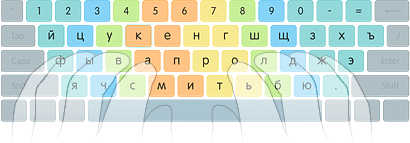 Приложение ЕПрактическая часть. ЗаданияЗадание 1: Составьте письмо и распечатайте егоОформите письмо-запрос (направляется директору предприятия (выбрать самостоятельно) от имени директора колледжа): в рамках соглашения о совместной деятельности, прошу оказать содействие в организации производственной практики для студентов специальности Документационное обеспечение управления и архивоведение в период с 11 июня 2016  года по 18 июня 2016 года. Документ составлен по инициативе зам. директора по УПР Петров С.Ю.Критерии оценивания письма: 10 баллов (распечатывается)- в наличии все реквизиты(1б.)- реквизиты выбраны и заполнены по заданию(2б.)- соответствие шрифта и размера требованиям ГОСТ по оформлению документов(1б.)- текст письма составлен по правилам написания (2б.)- отсутствую грамматические ошибки (2б.)- распечатано самостоятельно, выбраны правильные размеры и ориентация страницы (2б.)Задание 2:Составить смету расходов и распечатать с формулами и с результатами вычислений Закупка следующих канцелярских товаров для проведения конференции студентов на базе ГАПОУ «НПК»: бумага «Снегурочка» 3 пачки по 192руб.; блокноты BRAUBERG А5 80л. 45шт по 51руб.; календари настольные перекидные на  2016г – 30шт по 27руб.; степлер BRAUBERG "Nero" №24/6 за 138руб.; скрепки STAFF маленькие, 28мм, 100шт. в карт.коробке за 15 руб.; ручка-корректор BRAUBERG 9 мл за 56 руб.; линейки деревянные 30 см 5 шт. по 9руб; папки-файлы перфорированные BRAUBERG, комплект 100шт., А4 за 180руб.; скоросшиватели пластиковые BRAUBERG зеленые 25 шт. по 8руб.; доски-планшеты BRAUBERG «NUMBER ONE A-4» с верхним прижимом 5шт. по 119руб.; флэш-диски TRANSCEND 8GB JetFlash 350 USB 2.0 5шт. по 450руб.; ручки шариковые BRAUBERG "Line", корпус прозрачный, толщ.письма 1мм 100шт. по 8руб.; карандаши  чернографитный неподточенный с резинкой (12шт. в упаковке) 5уп. по 24руб.; тетради 18л. в клетку с полями 50шт. по 7руб.Критерии оценивания сметы: 10 баллов (распечатываются)- правильно оформлена таблица (2б.)- правильно заполнены данные в таблице и определен их тип (2б.)- верно записаны формулы для расчета (2б.)- получен верный результат вычислений (2б.)- произведена распечатка с формулами и без них (2б.)Задание 3:Составить журнал учета входящих документов (без титульного листа) и внести выданный документ в журнал, результат работы сохранить на ДОСТУПЕ в папке группыКритерии оценивания журнала: 10 баллов (распечатывается)- выбрана программа для заполнения в соответствии с заданием (1б.)- верно определены заголовки полей (1б.)- учтены все реквизиты для заполнения данных (1б.)- журнал сохранен и передан по локальной сети в нужную папку (1б.)- внесен выданный документ в журнал (1б.)- реквизиты внесены правильно (5б.)Дополнительно:Файловая структураКритерии оценивания: 5 баллов - сохранены у себя на ПК (2б.)- верно названы (2б.)- находятся на диске D (1б.)Приложение ЖСводная ведомость оцениванияКритерии перевода набранный баллов в оценку:Итого: 78 баллов. Оценка «5» - 78-68 баллов; оценка «4» - 67-57 баллов; оценка «3» - 56-40 баллов; оценка «2» - 39 и ниже баллов.Критерии перевода набранных баллов в выставляемый уровеньИтого: 78 баллов4 уровень: 78-68 баллов3 уровень: 67-40 балловне прошел процедуру: 39 и ниже баллов.Приложение ЗСертификат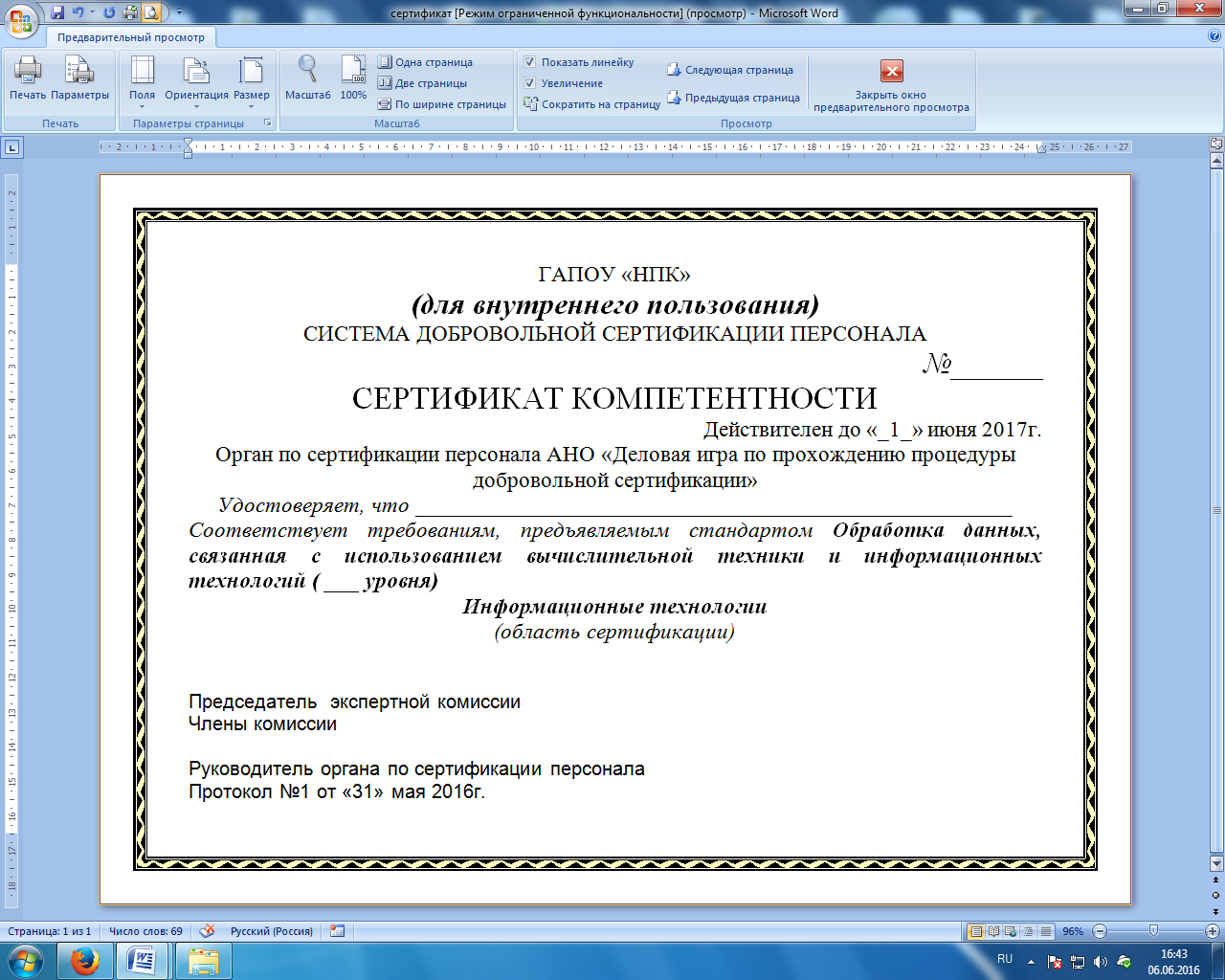 Критерии перевода набранных баллов в выставляемый уровеньИтого: 78 баллов4 уровень: 78-68 баллов3 уровень: 67-40 балловне прошел процедуру: 39 и ниже баллов.Приложение ИРефлексияПриложениек договору №______от ______________г.АКТсдачи – приемки работпо договору №    от «___»___________г.Мы, нижеподписавшиеся, от лица «Заказчика» - ____________________________________________________________________________________________________,от лица «Исполнителя» - ... – директорсоставили настоящий акт о том, что согласно договору  № ___ от «____» __________ г. оказаны услуги по сертификацииИсполнитель									Заказчик__________/ ____________					_________/____________М.П.Приложение КПротоколГАПОУ «НПК»ПРОТОКОЛ31 мая 2016г. №1г. НовотроицкЗаседание экспертной комиссии по прохождению процедуры добровольной сертификации персонала(в рамках деловой игры)Председатель: ..Члены комиссии: …Руководитель органа по сертификации персонала: …ПОВЕСТКА ЗАСЕДАНИЯ: Обсуждение итогов процедуры добровольной сертификации персоналаВручение сертификатовРЕШИЛИ:Председатель экспертной комиссии 			____________ Члены комиссии						____________ 								____________ Руководитель органа по сертификации персонала	____________ Дисциплина Дисциплина Дисциплина ЕН.02 ИнформатикаЕН.02 ИнформатикаГруппаДатаТема Тема Тема Прохождение процедуры добровольной сертификации персоналаПрохождение процедуры добровольной сертификации персонала214 ДОУ31.05.2016гВид Вид Вид Практическое, внеурочное, деловая играПрактическое, внеурочное, деловая играПрактическое, внеурочное, деловая играПрактическое, внеурочное, деловая играЦель занятияЦель занятияЦель занятияДать представление о «Процедуре добровольной сертификации персонала»; систематизировать и обобщить основные знания и умения, полученные в ходе изучения информатики; провести актуализацию знаний и умений для подготовки к дифференцированному зачету, продемонстрировать межпредметные связи изучаемых дисциплин и МДК.Дать представление о «Процедуре добровольной сертификации персонала»; систематизировать и обобщить основные знания и умения, полученные в ходе изучения информатики; провести актуализацию знаний и умений для подготовки к дифференцированному зачету, продемонстрировать межпредметные связи изучаемых дисциплин и МДК.Дать представление о «Процедуре добровольной сертификации персонала»; систематизировать и обобщить основные знания и умения, полученные в ходе изучения информатики; провести актуализацию знаний и умений для подготовки к дифференцированному зачету, продемонстрировать межпредметные связи изучаемых дисциплин и МДК.Дать представление о «Процедуре добровольной сертификации персонала»; систематизировать и обобщить основные знания и умения, полученные в ходе изучения информатики; провести актуализацию знаний и умений для подготовки к дифференцированному зачету, продемонстрировать межпредметные связи изучаемых дисциплин и МДК.Цель занятияЦель занятияЦель занятияРазвитие общеучебных умений и навыков, формирование информационной культуры,  культуры речи  и письма, расширение кругозора, привитие любви к профессии.Развитие общеучебных умений и навыков, формирование информационной культуры,  культуры речи  и письма, расширение кругозора, привитие любви к профессии.Развитие общеучебных умений и навыков, формирование информационной культуры,  культуры речи  и письма, расширение кругозора, привитие любви к профессии.Развитие общеучебных умений и навыков, формирование информационной культуры,  культуры речи  и письма, расширение кругозора, привитие любви к профессии.Формируемые компетенцииФормируемые компетенцииФормируемые компетенцииОК 1. Понимать сущность и социальную значимость своей будущей профессии, проявлять к ней устойчивый интерес.ОК 2. Организовывать собственную деятельность, определять методы и способы выполнения профессиональных задач, оценивать их эффективность и качество.ОК 3. Решать проблемы, оценивать риски и принимать решения в нестандартных ситуациях.ОК 4. Осуществлять поиск и использование информации, необходимой для эффективного выполнения профессиональных задач, профессионального и личностного развития.ОК 5. Использовать информационно-коммуникационные технологии в профессиональной деятельности.ОК 8. Самостоятельно определять задачи профессионального и личностного развития, заниматься самообразованием, осознанно планировать повышение квалификации.ОК 9. Ориентироваться в условиях частой смены технологий в профессиональной деятельности.ОК 1. Понимать сущность и социальную значимость своей будущей профессии, проявлять к ней устойчивый интерес.ОК 2. Организовывать собственную деятельность, определять методы и способы выполнения профессиональных задач, оценивать их эффективность и качество.ОК 3. Решать проблемы, оценивать риски и принимать решения в нестандартных ситуациях.ОК 4. Осуществлять поиск и использование информации, необходимой для эффективного выполнения профессиональных задач, профессионального и личностного развития.ОК 5. Использовать информационно-коммуникационные технологии в профессиональной деятельности.ОК 8. Самостоятельно определять задачи профессионального и личностного развития, заниматься самообразованием, осознанно планировать повышение квалификации.ОК 9. Ориентироваться в условиях частой смены технологий в профессиональной деятельности.ОК 1. Понимать сущность и социальную значимость своей будущей профессии, проявлять к ней устойчивый интерес.ОК 2. Организовывать собственную деятельность, определять методы и способы выполнения профессиональных задач, оценивать их эффективность и качество.ОК 3. Решать проблемы, оценивать риски и принимать решения в нестандартных ситуациях.ОК 4. Осуществлять поиск и использование информации, необходимой для эффективного выполнения профессиональных задач, профессионального и личностного развития.ОК 5. Использовать информационно-коммуникационные технологии в профессиональной деятельности.ОК 8. Самостоятельно определять задачи профессионального и личностного развития, заниматься самообразованием, осознанно планировать повышение квалификации.ОК 9. Ориентироваться в условиях частой смены технологий в профессиональной деятельности.ОК 1. Понимать сущность и социальную значимость своей будущей профессии, проявлять к ней устойчивый интерес.ОК 2. Организовывать собственную деятельность, определять методы и способы выполнения профессиональных задач, оценивать их эффективность и качество.ОК 3. Решать проблемы, оценивать риски и принимать решения в нестандартных ситуациях.ОК 4. Осуществлять поиск и использование информации, необходимой для эффективного выполнения профессиональных задач, профессионального и личностного развития.ОК 5. Использовать информационно-коммуникационные технологии в профессиональной деятельности.ОК 8. Самостоятельно определять задачи профессионального и личностного развития, заниматься самообразованием, осознанно планировать повышение квалификации.ОК 9. Ориентироваться в условиях частой смены технологий в профессиональной деятельности.Формируемые компетенцииФормируемые компетенцииФормируемые компетенцииПК 1.2. Осуществлять работу по подготовке и проведению совещаний, деловых встреч, приемов и презентаций.ПК 1.4. Организовывать рабочее место секретаря и руководителя.ПК 1.5. Оформлять и регистрировать организационно-распорядительные документы, контролировать сроки их исполнения.ПК 1.6. Обрабатывать входящие и исходящие документы, систематизировать их, составлять номенклатуру дел и формировать документы в дела.ПК 1.2. Осуществлять работу по подготовке и проведению совещаний, деловых встреч, приемов и презентаций.ПК 1.4. Организовывать рабочее место секретаря и руководителя.ПК 1.5. Оформлять и регистрировать организационно-распорядительные документы, контролировать сроки их исполнения.ПК 1.6. Обрабатывать входящие и исходящие документы, систематизировать их, составлять номенклатуру дел и формировать документы в дела.ПК 1.2. Осуществлять работу по подготовке и проведению совещаний, деловых встреч, приемов и презентаций.ПК 1.4. Организовывать рабочее место секретаря и руководителя.ПК 1.5. Оформлять и регистрировать организационно-распорядительные документы, контролировать сроки их исполнения.ПК 1.6. Обрабатывать входящие и исходящие документы, систематизировать их, составлять номенклатуру дел и формировать документы в дела.ПК 1.2. Осуществлять работу по подготовке и проведению совещаний, деловых встреч, приемов и презентаций.ПК 1.4. Организовывать рабочее место секретаря и руководителя.ПК 1.5. Оформлять и регистрировать организационно-распорядительные документы, контролировать сроки их исполнения.ПК 1.6. Обрабатывать входящие и исходящие документы, систематизировать их, составлять номенклатуру дел и формировать документы в дела.Результат Результат Должны знать технические средства и программное обеспечение персональных компьютеров;теоретические основы современных информационных технологий общего и специализированного назначения;русскую и латинскую клавиатуру персонального компьютера;правила оформления документов на персональном компьютере;правила работы с клавиатурой  при слепом десятипальцевом методе;основные правила и методы создания деловой и презентационной графики. технические средства и программное обеспечение персональных компьютеров;теоретические основы современных информационных технологий общего и специализированного назначения;русскую и латинскую клавиатуру персонального компьютера;правила оформления документов на персональном компьютере;правила работы с клавиатурой  при слепом десятипальцевом методе;основные правила и методы создания деловой и презентационной графики. технические средства и программное обеспечение персональных компьютеров;теоретические основы современных информационных технологий общего и специализированного назначения;русскую и латинскую клавиатуру персонального компьютера;правила оформления документов на персональном компьютере;правила работы с клавиатурой  при слепом десятипальцевом методе;основные правила и методы создания деловой и презентационной графики. технические средства и программное обеспечение персональных компьютеров;теоретические основы современных информационных технологий общего и специализированного назначения;русскую и латинскую клавиатуру персонального компьютера;правила оформления документов на персональном компьютере;правила работы с клавиатурой  при слепом десятипальцевом методе;основные правила и методы создания деловой и презентационной графики. Результат Результат Должны уметьработать с современными операционными системами, текстовыми редакторами, табличными процессорами, системами управления базами данных, программами подготовки презентаций, информационно-поисковыми системами и пользоваться возможностями информационно-телекоммуникационной сети "Интернет" (далее - сеть Интернет);профессионально осуществлять набор текстов на персональном компьютере;организовывать рабочее место и соблюдать условия труда. оформлять документацию (деловое письмо, заявление и т.д.);применять в своей деятельности различные технические средства: принтер, мультимедиапроектор, и пр.работать с современными операционными системами, текстовыми редакторами, табличными процессорами, системами управления базами данных, программами подготовки презентаций, информационно-поисковыми системами и пользоваться возможностями информационно-телекоммуникационной сети "Интернет" (далее - сеть Интернет);профессионально осуществлять набор текстов на персональном компьютере;организовывать рабочее место и соблюдать условия труда. оформлять документацию (деловое письмо, заявление и т.д.);применять в своей деятельности различные технические средства: принтер, мультимедиапроектор, и пр.работать с современными операционными системами, текстовыми редакторами, табличными процессорами, системами управления базами данных, программами подготовки презентаций, информационно-поисковыми системами и пользоваться возможностями информационно-телекоммуникационной сети "Интернет" (далее - сеть Интернет);профессионально осуществлять набор текстов на персональном компьютере;организовывать рабочее место и соблюдать условия труда. оформлять документацию (деловое письмо, заявление и т.д.);применять в своей деятельности различные технические средства: принтер, мультимедиапроектор, и пр.работать с современными операционными системами, текстовыми редакторами, табличными процессорами, системами управления базами данных, программами подготовки презентаций, информационно-поисковыми системами и пользоваться возможностями информационно-телекоммуникационной сети "Интернет" (далее - сеть Интернет);профессионально осуществлять набор текстов на персональном компьютере;организовывать рабочее место и соблюдать условия труда. оформлять документацию (деловое письмо, заявление и т.д.);применять в своей деятельности различные технические средства: принтер, мультимедиапроектор, и пр.Показатели оценки результата Показатели оценки результата Показатели оценки результата Соблюдают правила техники безопасности на рабочем месте;Набирают текст со скоростью не менее 200 знаков в минуту и количеством ошибок не более 1%;Готовят документы средствами MS WORD, MS Excel, MS PowerPoint;Организуют работу средствами локальной  сети: передают документы, распечатывают на принтере;Настраивают презентацию для представления на мультимедиапроекторе.Соблюдают правила техники безопасности на рабочем месте;Набирают текст со скоростью не менее 200 знаков в минуту и количеством ошибок не более 1%;Готовят документы средствами MS WORD, MS Excel, MS PowerPoint;Организуют работу средствами локальной  сети: передают документы, распечатывают на принтере;Настраивают презентацию для представления на мультимедиапроекторе.Соблюдают правила техники безопасности на рабочем месте;Набирают текст со скоростью не менее 200 знаков в минуту и количеством ошибок не более 1%;Готовят документы средствами MS WORD, MS Excel, MS PowerPoint;Организуют работу средствами локальной  сети: передают документы, распечатывают на принтере;Настраивают презентацию для представления на мультимедиапроекторе.Соблюдают правила техники безопасности на рабочем месте;Набирают текст со скоростью не менее 200 знаков в минуту и количеством ошибок не более 1%;Готовят документы средствами MS WORD, MS Excel, MS PowerPoint;Организуют работу средствами локальной  сети: передают документы, распечатывают на принтере;Настраивают презентацию для представления на мультимедиапроекторе.Показатели оценки результата Показатели оценки результата Показатели оценки результата Знают основные понятия информационных технологий: устройство ПК, программное обеспечение ПК, приемы и методы работы с объектами офисных программ, правила оформления документов на персональном компьютере, работы с клавиатурой  при слепом десятипальцевом методеЗнают основные понятия информационных технологий: устройство ПК, программное обеспечение ПК, приемы и методы работы с объектами офисных программ, правила оформления документов на персональном компьютере, работы с клавиатурой  при слепом десятипальцевом методеЗнают основные понятия информационных технологий: устройство ПК, программное обеспечение ПК, приемы и методы работы с объектами офисных программ, правила оформления документов на персональном компьютере, работы с клавиатурой  при слепом десятипальцевом методеЗнают основные понятия информационных технологий: устройство ПК, программное обеспечение ПК, приемы и методы работы с объектами офисных программ, правила оформления документов на персональном компьютере, работы с клавиатурой  при слепом десятипальцевом методеМежпредметные связиОбеспечивающиедисциплиныОбеспечивающиедисциплиныОбеспечивающиедисциплиныИнформатика, русский язык, ОП.06. Профессиональная этика и психология делового общения, МДК.01.01. Документационное обеспечение управленияИнформатика, русский язык, ОП.06. Профессиональная этика и психология делового общения, МДК.01.01. Документационное обеспечение управленияИнформатика, русский язык, ОП.06. Профессиональная этика и психология делового общения, МДК.01.01. Документационное обеспечение управленияМежпредметные связиОбеспечиваемыедисциплины (модули, МДК)Обеспечиваемыедисциплины (модули, МДК)Обеспечиваемыедисциплины (модули, МДК)МДК.01.02. Правовое регулирование управленческой деятельностиМДК.01.03. Организация секретарского обслуживания МДК.02.03. Методика и практика архивоведенияМДК.02.04. Обеспечение сохранности документовМДК.01.02. Правовое регулирование управленческой деятельностиМДК.01.03. Организация секретарского обслуживания МДК.02.03. Методика и практика архивоведенияМДК.02.04. Обеспечение сохранности документовМДК.01.02. Правовое регулирование управленческой деятельностиМДК.01.03. Организация секретарского обслуживания МДК.02.03. Методика и практика архивоведенияМДК.02.04. Обеспечение сохранности документовСредства обученияСредства обученияСредства обученияСредства обученияМультимедиапроектор, презентация к уроку, электронные тесты, ПК для студентов с офисным ПО, пакеты с заданиями для студентов, листы оценивания для жюриМультимедиапроектор, презентация к уроку, электронные тесты, ПК для студентов с офисным ПО, пакеты с заданиями для студентов, листы оценивания для жюриМультимедиапроектор, презентация к уроку, электронные тесты, ПК для студентов с офисным ПО, пакеты с заданиями для студентов, листы оценивания для жюри№ этапаЭтапы мероприятия, вопросы, формы и методы обученияЭтапы мероприятия, вопросы, формы и методы обученияВременная регламентация этапа1Организационный этап: Организационный этап: 2 мин- проверка готовности студентов к мероприятию; - проверка готовности студентов к мероприятию; - сообщение темы мероприятия- сообщение темы мероприятия- представление присутствующих (жюри)- представление присутствующих (жюри)2Мотивационный момент:Мотивационный момент:6 минДоклад студента с презентацией по теме мероприятия с обоснованием актуальности темы и формы занятияДоклад студента с презентацией по теме мероприятия с обоснованием актуальности темы и формы занятия3Формулирование целей мероприятияФормулирование целей мероприятия7 минБеседа преподавателя со студентами, подводящая к формулированию целей и задач мероприятия. Представление участников игры и их ролейБеседа преподавателя со студентами, подводящая к формулированию целей и задач мероприятия. Представление участников игры и их ролей4Деловая играДеловая игра50 минПодготовительная частьПодготовительная часть10 минЗаполнение документовСбор документов для оформления личного дела Заполнение документовСбор документов для оформления личного дела Теоретическая часть Теоретическая часть 15 минтестирование за компьютеромтестирование за компьютеромПрактическая частьПрактическая часть25 мин проверка умения печатать слепым десятипальцевым методом проверка умения печатать слепым десятипальцевым методомработа по индивидуальным практическим заданиям работа по индивидуальным практическим заданиям 5Подведение итогов, самопроверка результатов работыПодведение итогов, самопроверка результатов работы10 минут6Подведение итогов членами экспертной комиссии, выдача сертификатовПодведение итогов членами экспертной комиссии, выдача сертификатов7 минут7Рефлексия- Вот Вы и прошли процедуру, скажите, подписали бы Вы акт выполненных работ?Подписывают, если согласны- Хотели бы Вы поучаствовать в реальной процедуре сертификации?- Какие этапы проведения Вам понравились?-Какие задания вызвали у Вас затруднения?- Какие задания Вы как эксперты могли бы предложить участникам?- Какие темы  Вам необходимо повторить к зачету по информатике?- Какие вопросы по Документационному обеспечению управления Вам нужно вспомнить?Рефлексия- Вот Вы и прошли процедуру, скажите, подписали бы Вы акт выполненных работ?Подписывают, если согласны- Хотели бы Вы поучаствовать в реальной процедуре сертификации?- Какие этапы проведения Вам понравились?-Какие задания вызвали у Вас затруднения?- Какие задания Вы как эксперты могли бы предложить участникам?- Какие темы  Вам необходимо повторить к зачету по информатике?- Какие вопросы по Документационному обеспечению управления Вам нужно вспомнить?8 минутПреподавательПреподавательА.И. РычковаА.И. РычковаН.Е. ХлебниковаН.Е. ХлебниковаЭтапы мероприятияЭкспертыАдминистрация центраСертифицируемые участникиДелопроизводителиТехнические работники вычислительного центраВременная регламентация этапаОрганизационный этапПриветствует студентов, настраивает на занятие, сообщает тему мероприятия, представляет приглашенныхСидят на своих местах, настраиваются на работуСидят на своих местах, настраиваются на работуСидят на своих местах, настраиваются на работуСидят на своих местах, настраиваются на работу2 минМотивационный момент(Приложение А)Контролируют и дополняют выступлениеДоклад с презентацией по теме мероприятия с обоснованием актуальности темы и формы занятия Сидят на своих местах, слушают объяснениеСидят на своих местах, слушают объяснениеЗапускают презентацию на выполнение5 минФормулирование целей мероприятияБеседа со студентами, подводящая к формулированию целей и задач мероприятия.  - Слово предоставляет администрации.Представление участников игры и их ролей:- администрации: организуют проведение сертификации;- участников: участвуют в процедуре;- технических работников: организуют техническую часть и ввод баллов;-делопроизводителей: формируют личные дела, заверяют документы, составляют опись.Выдают делопроизводителям и тех.работникам документы, инструктируют их.Сидят на своих местах, слушают объяснениеСидят на своих местах, слушают объяснениеСидят на своих местах, слушают объяснение8 минДеловая играДеловая играДеловая играДеловая играДеловая играДеловая играДеловая играПодготовительная часть (Заполнение заявления. Сбор документов для оформления личного дела)(Приложение Б, В)Наблюдают, консультируют все стороныПредлагают делопроизводителям приступить к раздаче документов, а участникам их заполнить.Поясняет, что делают делопроизводители.Предлагают тех.работникам составить таблицу и ввести формулы для подсчета баллов, дают им лист с критериями оценки (на ноутбуке)Заполняют документы, передают делопроизводителям, которые отправляются в центр и производят дальнейшую обработку документов Раздают документы и помогают в их заполнении, собирают заполненные документы и отправляются формировать личные дела участников в центреСоставляют таблицу в MS Excel для подсчета результатов, вводят формулы в соответствии с критериями оценки (на ноутбук)10 минТеоретическая часть тестирование за компьютером(Приложение Г)Наблюдают, оценивают прохождение этапа в части соблюдения ТБ и правила организации рабочих мест, оказывают помощь в работеПредлагает пройти тестирование и соблюдать правила ТБ и организацию рабочих местПроходят тестирование на рабочих местахформируют личные дела участников в центре, составляют описьПомогают в запуске программы, следят за ходом работы, записывают данные в таблицу (протокол), проверяют записи в журнале текущего инструктажа на рабочих местах студентов15 минПрактическая часть - проверка умения печатать слепым десятипальцевым методом(Приложение Д)Наблюдают, проверяют правильность набора слепым методом, рассказывают критерии оценкиПредлагают пройти машинопись за ПК, открыть программу, запустить, пройти задание, наблюдают за правильностью набора слепым методомПроходят машинопись, соблюдают правила слепого метода печатиФормируют личные дела участников в центре, составляют описьВносят в таблицу результаты предыдущего конкурса,  помогают загрузить  машинопись при необходимости25 минПрактическая часть - работа по индивидуальным практическим заданиям(Приложение Е)Наблюдают, проверяют правильность задания по критериям и выставляют оценки, передают результаты в вычислительный центр Вручают пакеты с документами и критериями оценки, ходят и проверяют выполнении работы, соблюдение ТБВыполняют практические заданияформируют личные дела участников в центре, составляют опись, распечатываютВносят в таблицу результаты предыдущего конкурса,  по мере распечатки задания передают их экспертам для проверки, распечатывают последнее задание с папки документов и передают экспертам25 минПодведение итогов, самопроверка результатов работы(Приложение Ж)1 – комментирует выполнение задания по одному из студентов2, 3 подводят итоги работы и заполняют сертификатыПроверяют заполненные личные дела и передают в экспертную группуПроводят самооценку выполненного заданияПередают заполненные личные дела в администрациюПередают итоги экспертам, проверяют правильность сохранения файлов на рабочих местах, выставляют баллы за последнее задание, помогают подписывать сертификаты10 минПодведение итогов членами экспертной комиссии, выдача сертификатов (Приложение З)Оглашают результаты, вручают сертификатыПолучают подписи за сертификаты в ведомостиПолучают сертификаты, расписываются в ведомостяхНаблюдают за процессом работыНаблюдают за процессом работы7 минРефлексия(Приложение И)- Вот Вы и прошли процедуру, скажите, подписали бы Вы акт выполненных работ?- Хотели бы Вы поучаствовать в реальной процедуре сертификации?- Какие этапы проведения Вам понравились?-Какие задания вызвали у Вас затруднения?- Какие задания Вы как эксперты могли бы предложить участникам?- Какие темы  Вам необходимо повторить к зачету по информатике?- Какие вопросы по Документационному обеспечению управления Вам нужно вспомнить?Отвечают на вопросыПодписывают, если согласныОтвечают на вопросыОтвечают на вопросыОтвечают на вопросы8 минАНО «Деловая игра по прохождению процедуры добровольной сертификации»(указать Орган по сертификации персонала)от _____________________________________(Ф.И.О)______________________________________________________________________________(наименование организации, должность)_______________________________________________(почтовый адрес организации/ личные контактные данные при отсутствии данных организации)_______________________________________(e-mail, телефон, факс)______________________________________________________________________________(домашний или мобильный телефон)Учебное заведениеДата поступленияДата окончанияСпециальностьпо дипломуДиректоруАНО «Деловая игра по прохождению процедуры добровольной сертификации____________________________________________________________________________,«____»________________20____г.__________________1) относительный адрес ячейки2) заголовок столбца3) абсолютный адрес ячейки4) заголовок строки5) смешанный адрес ячейки__ A,B,AB,…__ 1,2,3,4,5…__ $F$3__ A2__ G$31) Кнопки открытых объектов и кнопка Пуск 2) Значки объектов 3) Приложения, документы, папки 4) Мой компьютер, Мои документы, Панель управления__ Объекты__ Рабочий стол __ Панель задач__ Папки (примеры) Номер вопросаОтветКол-во балловНомер вопросаОтветКол-во балловНомер вопросаОтветКол-во баллов1131111131213131313121313,5,6,721в,2б,3а,4г42141411131213141311111411г,2а,3в,4б,5д 521Скорость в диапазоне:0-199 – 5 баллов200-249 – 8 баллов250-279 – 9 баллов280 и выше-10 балловШтрафные баллы (Ошибки):0-0,5 – нет штрафных очков0,51-1 минус 0,5 балл1,1-2 минус 1 балла2,1-3 минус 1,5 балла3,1-4 минус 2 балла4,1-5 минус 2,5 балла5,1-6 минус 3 баллов6,1-7 минус 3,5 баллов7,1-8 минус 4 баллов8,1-9 минус 4,5 балловСвыше 9 минус 5 балловСоблюдение слепого метода печати от 0 до 5 балловСоблюдение слепого метода печати от 0 до 5 балловФИОТеоретическая часть тестирование за компьютеромПрактическая часть Практическая часть Практическая часть Практическая часть Практическая часть итогоФИОТеоретическая часть тестирование за компьютеромМашинопись: 15Скорость в диапазоне:0-199 – 5 баллов, 200-249 – 8 баллов, 250-279 – 9 баллов, 280 и выше-10 баллов, Штрафные баллы: Ошибки:0-0,5 – нет штрафных очков, 0,51-1 минус 0,5 балл, 1,1-2 минус 1 балла, 2,1-3 минус 1,5 балла, 3,1-4 минус 2 балла, 4,1-5 минус 2,5 балла, 5,1-6 минус 3 баллов, 6,1-7 минус 3,5 баллов, 7,1-8 минус 4 баллов, 8,1-9 минус 4,5 баллов, Свыше 9 минус 5  балловСоблюдение слепого метода печати от 0 до 5 балловПисьмо: 10 баллов - в наличии все реквизиты(1)- реквизиты выбраны и заполнены по заданию(2)- соответствие шрифта и размера требованиям ГОСТ по оформлению документов(1)- текст письма составлен по правилам написания (2)- отсутствую грамматические ошибки (2)- распечатано самостоятельно, выбраны правильные размеры и ориентация страницы (2)Таблица: 10 баллов - правильно оформлена таблица (2)- правильно заполнены данные в таблице и определен их тип (2)- верно записаны формулы для расчета (2)- получен верный результат вычислений (2)- произведена распечатка с формулами и без них (2)Журнал: 10 баллов- выбрана программа для заполнения в соответствии с заданием (1)- верно определены заголовки полей (1)- учтены все реквизиты для заполнения данных (1)- журнал сохранен и передан по локальной сети в нужную папку (1)- внесен выданный документ в журнал (1)- реквизиты внесены правильно (5)Файловая структураВсе документы сохранены у себя на ПК, верно названы, находятся на диске D: (5)итого№ п/пФИОКол-во балловПрисвоение уровня